Berger Textiles Launches EVO Range of Part-Recycled Textiles at FESPA Global Print Expo 2024Extended range of high-performance soft signage materials with recycled yarn is part of wider Sustainability Manifesto launched at the showFESPA Global Print Expo 2024, Stand A21, Hall 10 Berger Textiles, Amsterdam, Netherlands, 11th March 2024 – Berger Textiles, a leading global supplier of textiles for wide format digital printing, interior decor and apparel, is unveiling EVO, an extended range of GRS-certified textiles covering all Soft Signage applications as part of its wider Sustainability Manifesto, at FESPA Global Print Expo 2024 (RAI Amsterdam, 19-22 March 2024). The EVO range delivers on Berger Textiles commitment to a more circular business, offering a complete set of more sustainable textiles produced using GRS-certified* recycled yarn, without compromising on performance. The full range comprises the following products:Lumina Evolution / Samba Evolution: for applications in backlit framesMozaik Evolution: an outstanding black-back textile perfect for exhibitionsRevolution Evolution / Display Evolution: display textiles for front-lit applicationsMatisse Evolution: for artistic print applicationsAero Evolution / Wind Evolution: for high-performance flagsExpandable Evolution: for applications requiring stretchFiber Evolution: a non-woven banner material, suitable for promotional outdoor use The Global Recycled Standard (GRS) is a globally recognised voluntary product standard for tracking and verifying the content and chain of custody of recycled materials in a final product. The GRS includes a 50% minimum recycled content percentage and additional social and environmental requirements related to processing and chemical use.Alessandro Lanfranconi, CEO of Berger Textiles, says: “Sustainability is interwoven through all aspects of Berger Textiles’ operations and we’re pleased to be at the point of formally sharing our strategy with visitors to FESPA Global Print Expo. Achieving a more circular business has long been our ambition and the launch of our extended EVO range delivers on that commitment, without compromising on the award-winning performance of our textiles.”In addition to its Soft Signage range, Berger Textiles will also showcase its functional architectural Home & Fashion ranges at the show, all presented through its unique simple and visual periodic table catalogue, which clusters products according to their intended applications. ENDSAbout Berger Textiles Berger Textiles is a specialist provider of digitally printable textiles and accessories, with a comprehensive and expanding range of products for Soft Signage, Home & Fashion and Architecture, sold worldwide via a global network of sales partners. With 170 years of experience, Berger Textiles today aims to be the most innovative textile supplier for the digital printing world, from the market-leading Samba® brand to the latest sustainable solutions. For more information contact:Nathalia Tolesano		Giorgio VolpiAD Communications		Marketing Director, Berger Textiles T: +44 1372 464470		T: +39 339 5804138ntolesano@adcomms.co.uk	g.volpi@bergertextiles.com  www.bergertextiles.com   Join us on LinkedinFollow us on Instagram 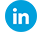 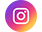 